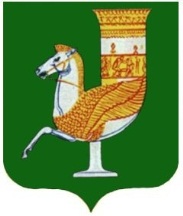 ПОСТАНОВЛЕНИЕАДМИНИСТРАЦИИ   МУНИЦИПАЛЬНОГО  ОБРАЗОВАНИЯ «КРАСНОГВАРДЕЙСКИЙ  РАЙОН»От 23.11.2022г. №_977с. КрасногвардейскоеО введении режима функционирования «Повышенная готовность» для  органов управления и сил, звена территориальной подсистемы МО «Красногвардейский район» единой  государственной системы предупреждения и ликвидации чрезвычайных ситуаций В связи с угрозой разрушения берегоукрепительных сооружений и затопления прилегающих территорий  в результате образовавшегося затора на реке Белая в районе а. Адамий и в соответствии с Федеральным законом от 21 декабря 1994 года № 68-ФЗ «О защите населения и территорий от чрезвычайных ситуаций природного и техногенного характера», постановлением Правительства Российской Федерации от 30 декабря 2003 года № 794 «О единой государственной системе предупреждения и ликвидации чрезвычайных ситуаций», законом Республики Адыгея от 30 апреля 1999 г. № 123 «О защите населения и территории Республики Адыгея от чрезвычайных ситуаций природного и техногенного характера» и решением внеочередного заседания КЧС и ОПБ МО «Красногвардейский район» (протокол № 5 от 22.11.2022 года), руководствуясь Уставом МО «Красногвардейский район» ПОСТАНОВЛЯЮ:1. Установить с 10:00 часов 23 ноября 2022 года на территории  МО «Красногвардейский район» для органов управления и сил звена территориальной подсистемы МО «Красногвардейский район» единой государственной системы предупреждения и ликвидации чрезвычайных ситуаций (далее – звено ТП РСЧС) режим функционирования «Повышенная готовность».2. Проведение превентивных мероприятий осуществить в соответствии с планом действий по предупреждению и ликвидации чрезвычайных ситуаций МО «Красногвардейский район». 	3. Включить в границы территорию, на которой существует угроза   возникновения чрезвычайных ситуаций, территорию МО «Красногвардейский район».	4. Установить муниципальный уровень реагирования на угрозу возникновения  чрезвычайной ситуации (далее – ЧС).	5. Привлечь к проведению мероприятий по предупреждению ЧС силы и средства звена ТП РСЧС муниципального образования «Красногвардейский район».6. Заместителю главы администрации МО «Красногвардейский район» по вопросам строительства, ЖКХ, ТЭК, связи,  транспорта, архитектуры, благоустройства и охраны окружающей среды- руководителю оперативной группы КЧС и ОПБ МО «Красногвардейский район» совместно с руководителями сил постоянной готовности звена ТП РСЧС МО «Красногвардейский район» в рамках установленной компетенции в целях принятия оперативных мер по предупреждению возникновения и развития ЧС, снижения размеров ущерба и потерь в случае их возникновения, а также повышения устойчивости и безопасности функционирования организаций в ЧС:6.1. Обеспечить готовность личного состава, техники и специальных средств к проведению аварийно-спасательных и других неотложных работ при ЧС.6.2. Принять необходимые меры по обеспечению устойчивой работы объектов электро-, тепло-, газо-, водоснабжения и инженерных коммуникаций (далее - объекты жизнеобеспечения населения), в том числе исключить плановые отключения от них потребителей.6.3.Обеспечить готовность сил и средств аварийно-восстановительных бригад к действиям по предназначению в любых метеорологических условиях и режимах работы по ликвидации возникающих аварий на объектах жизнеобеспечения населения в установленные сроки, не приводящих к возникновению ЧС. При возникновении аварий на объектах жизнеобеспечения населения обеспечивать оперативное информирование оперативного дежурного МКУ «Единая дежурно-диспетчерская служба МО «Красногвардейский район» (далее – «ЕДДС») по телефону 8 (87778)5-31-12 о причине аварии, планируемом времени для её устранения и об окончании работ по её устранению.7. Основные усилия сил постоянной готовности звена ТП РСЧС муниципального образования «Красногвардейский район» сосредоточить на обеспечении готовности:7.1. К реагированию на угрозу ЧС, формированию оперативных групп и организации их выдвижения в предполагаемые районы действий.7.2. К информированию населения об угрозе возникновения или о возникновении ЧС.8. Начальнику «ЕДДС»:8.1. До 11:30 часов 23 ноября 2022 года проинформировать органы управления звена ТП РСЧС МО «Красногвардейский район», органы исполнительной власти Республики Адыгея, председателя Комитета РА по делам ГО и ЧС о введении режима функционирования «Повышенная готовность» для органов управления и сил МО «Красногвардейский район»,  звена территориальной подсистемы Республики Адыгея единой государственной системы предупреждения и ликвидации чрезвычайных  ситуаций 8.2. Обеспечить мониторинг опасных природных явлений и техногенных процессов, способных привести к возникновению ЧС, в том числе сбор, обработку и передачу руководителям сил постоянной готовности звена ТП РСЧС муниципального образования «Красногвардейский район» поступающей информации о происшествиях и авариях, несущих угрозу жизни или здоровью граждан, прогнозирование ЧС, а также оценку их социально-экономических последствий.8.3. Обеспечить оперативное управление силами постоянной готовности звена ТП РСЧС муниципального образования «Красногвардейский район», доведение до них задач по локализации и ликвидации аварий, происшествий и ЧС, принятие необходимых экстренных мер и решений (в пределах установленных полномочий).9. Проведение превентивных мероприятий, связанных с недопущением чрезвычайной ситуации природного и техногенного характера, осуществить до 15:00 часов 23.11.2022 года.10. Разместить данное постановление на официальном сайте органов местного самоуправления МО «Красногвардейский район» в сети «Интернет».           11. Настоящее постановление опубликовать в районной газете «Дружба».           12. Контроль за выполнением настоящего постановления возложить на  отдел по делам ГО и ЧС администрации МО «Красногвардейский район».13. Настоящее постановление вступает в силу с момента его подписания.И.о главы МО «Красногвардейский район»                                                   А.А. Ершов 